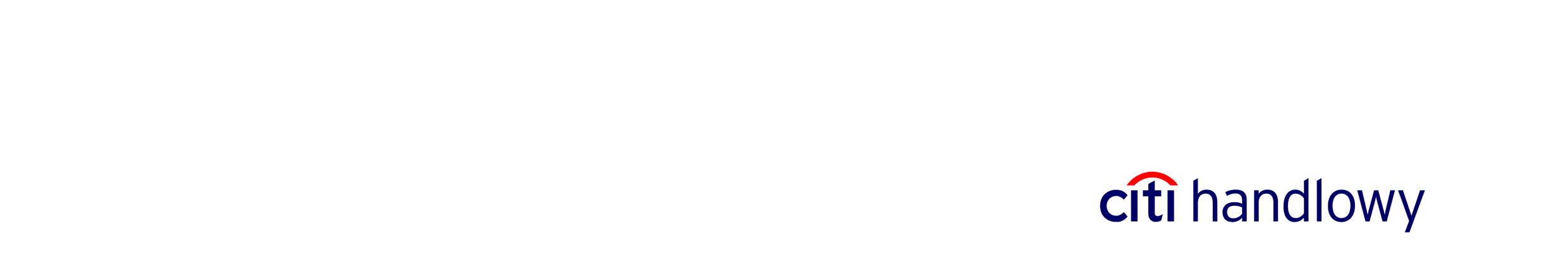 Warszawa, 24.10.2019 r. Wycieczka do Disneyland Paris do wygrania w promocji Citi Handlowy i MastercardCiti Handlowy we współpracy z Mastercard uruchomił nową promocję w programie polecania klientów zamożnych.  Za polecenie konta Citigold Private Client z kartą Mastercard Debit World Elite do wygrania jest wyjazd do Disneylandu w Paryżu wraz z pakietem VIP dla 4 osób. Citigold Private Client to prestiżowa oferta bankowa, stworzona dla osób poszukujących unikalnego i indywidualnego wsparcia w zakresie zarządzania finansami. Kierowana jest do klientów, którzy zdecydują się utrzymać średnie miesięczne saldo na rachunkach w banku na poziomie minimum 3 mln złotych.
Oferta bankowości prywatnej Citi Handlowy została wielokrotnie wyróżniona prestiżowymi nagrodami: 5 gwiazdek w rankingu bankowości prywatnej magazynu „Forbes”, a także zajęła pierwsze miejsce w rankingu Euromoney Private Banking and Wealth Management 2018.W konkursie  Citi Handlowy i Mastercard „Polecaj Citigold Private Client i przeżywaj bezcenne chwile”  bank przyzna 8 nagród. Na każdą  z nich składa się pakiet wyjazdowy, który obejmuje przelot dla 4 osób samolotem dowolnej linii lotniczej, nocleg w hotelu Disney's Newport Bay Club, bilety VIP dla 4 osób upoważniające do korzystania z atrakcji Euro bez kolejek oraz benefity dla posiadaczy karty World Elite Mastercard Debit, w tym miejsca premium na przedstawienia Disneya na terenie parku (po wcześniejszej rezerwacji miejsca).W konkursie może wziąć udział każdy posiadacz konta Citigold lub Citigold Private Client, która wypełni formularz zgłoszeniowy dostępny na stronie Banku. Warunkiem otrzymania nagrody jest zarekomendowanie dwóch nowych klientów, którzy w okresie obowiązywania promocji skorzystają z oferty konta Citigold Private Client.  Więcej szczegółów dostępnych  w regulaminie promocji. Promocja trwa od 17.10.2019 r. do 17.12.2019 rDodatkowe informacje o parku Euro Disneyland oraz bazie hotelowej: https://www.disneylandparis.com/en-int/## #Dodatkowych informacji udziela:Marta Wałdoch, dyrektor Biura Prasowego, tel. (0-22) 657 76 01E-mail: marta.waldoch@citi.com Zuzanna Przepiórkiewicz, specjalista ds.kontaktów z mediami, tel. (0-22) 692 90 52E-mail: zuzanna.przepiorkiewicz@citi.com Bank Handlowy w Warszawie SA to jedna z największych instytucji finansowych w Polsce, oferująca pod marką Citi Handlowy bogaty i nowoczesny asortyment produktów i usług bankowości korporacyjnej, inwestycyjnej i detalicznej. Bank Handlowy obsługuje  6,2 tys. klientów korporacyjnych i ok. 687 tys. klientów indywidualnych poprzez nowoczesne kanały dystrybucji oraz sieć  26 oddziałów. W skład grupy kapitałowej Banku wchodzą takie podmioty jak: Dom Maklerski Banku Handlowego i Handlowy Leasing. Przynależność do Citigroup, największej na świecie instytucji finansowej, zapewnia klientom Banku Handlowego dostęp do usług finansowych w ponad 100 krajach. Citi (NYSE:C) to wiodąca globalna instytucja finansowa, mająca około 200 milionów klientów w ponad 140 krajach. Poprzez swoje dwie odrębne jednostki operacyjne: Citicorp i Citi Holdings, Citi obsługuje klientów indywidualnych, korporacyjnych, rządowych i instytucjonalnych zapewniając im bogaty wachlarz produktów i usług finansowych w zakresie bankowości detalicznej, bankowości korporacyjnej i inwestycyjnej, usług maklerskich i zarządzania aktywami. Dodatkowe informacje można uzyskać na stronie internetowej www.citigroup.com lub www.citi.com.